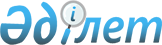 О мерах по реализации Закона Республики Казахстан "О внесении дополнения в Гражданский кодекс Республики Казахстан (Общая часть)"Распоряжение Премьер-Министра Республики Казахстан от 21 июня 2005 года N 168-р

      В целях реализации  Закона  Республики Казахстан от 18 мая 2005 года "О внесении дополнения в Гражданский кодекс Республики Казахстан (Общая часть)": 

      Министерству финансов Республики Казахстан в месячный срок разработать и внести на утверждение Правительства Республики Казахстан проект постановления Правительства Республики Казахстан "Об утверждении Правил добровольной и безвозмездной передачи имущества из частной собственности в государственную".        Премьер-Министр 
					© 2012. РГП на ПХВ «Институт законодательства и правовой информации Республики Казахстан» Министерства юстиции Республики Казахстан
				